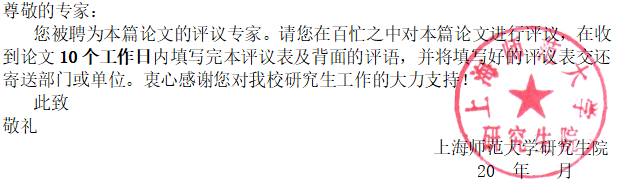 上海师范大学专业学位论文评议表资源与环境硕士（工程/项目管理类）注：评价结论分为优秀、良好、合格、不合格四种。优秀：≥90；良好：89-75；合格：74-60；不合格：<60。评      语评价要求：（1）请对照评价指标体系，全面评价论文，并指出存在的问题及建议。（2）对于单项指标或总分未达标的论文，请列举出存在的具体问题和值得商榷之处，或直接给出修改意见。（3）若违反学术道德规定，请具体指出。年   月   日学    号学    号姓    名专业学位名称专业学位名称资源与环境硕士资源与环境硕士论文题目论文题目您对论文内容及领域熟悉程度（打√）：熟悉      一般     不熟悉您对论文内容及领域熟悉程度（打√）：熟悉      一般     不熟悉您对论文内容及领域熟悉程度（打√）：熟悉      一般     不熟悉您对论文内容及领域熟悉程度（打√）：熟悉      一般     不熟悉您对论文内容及领域熟悉程度（打√）：熟悉      一般     不熟悉您对论文内容及领域熟悉程度（打√）：熟悉      一般     不熟悉您对论文内容及领域熟悉程度（打√）：熟悉      一般     不熟悉您对论文内容及领域熟悉程度（打√）：熟悉      一般     不熟悉您对论文内容及领域熟悉程度（打√）：熟悉      一般     不熟悉您对论文内容及领域熟悉程度（打√）：熟悉      一般     不熟悉是否指导过专业学位研究生（打√）：    是       否是否指导过专业学位研究生（打√）：    是       否是否指导过专业学位研究生（打√）：    是       否是否指导过专业学位研究生（打√）：    是       否是否指导过专业学位研究生（打√）：    是       否是否指导过专业学位研究生（打√）：    是       否是否指导过专业学位研究生（打√）：    是       否是否指导过专业学位研究生（打√）：    是       否是否指导过专业学位研究生（打√）：    是       否是否指导过专业学位研究生（打√）：    是       否评价指标评价指标评价指标评价要素评价要素评价要素评价要素评价要素权重得分（百分制）一级指标二级指标二级指标评价要素评价要素评价要素评价要素评价要素权重得分（百分制）选题理论和现实意义5%理论和现实意义5%选题来源于资源与环境相关工程领域的实际问题，有明确的生产背景，体现项目管理特点，有较好的应用价值和指导意义选题来源于资源与环境相关工程领域的实际问题，有明确的生产背景，体现项目管理特点，有较好的应用价值和指导意义选题来源于资源与环境相关工程领域的实际问题，有明确的生产背景，体现项目管理特点，有较好的应用价值和指导意义选题来源于资源与环境相关工程领域的实际问题，有明确的生产背景，体现项目管理特点，有较好的应用价值和指导意义选题来源于资源与环境相关工程领域的实际问题，有明确的生产背景，体现项目管理特点，有较好的应用价值和指导意义15%选题研究对象和问题5%研究对象和问题5%明确研究对象，清晰准确界定研究的现象或问题。明确研究对象，清晰准确界定研究的现象或问题。明确研究对象，清晰准确界定研究的现象或问题。明确研究对象，清晰准确界定研究的现象或问题。明确研究对象，清晰准确界定研究的现象或问题。15%选题研究现状综述5%研究现状综述5%对国内外解决该类问题的具有代表性的管理方法及相关领域的方法分析清晰对国内外解决该类问题的具有代表性的管理方法及相关领域的方法分析清晰对国内外解决该类问题的具有代表性的管理方法及相关领域的方法分析清晰对国内外解决该类问题的具有代表性的管理方法及相关领域的方法分析清晰对国内外解决该类问题的具有代表性的管理方法及相关领域的方法分析清晰15%应用性研究结论25%研究结论25%研究内容的难度合适，工程管理应用工作量饱满，提出了具体的管理对策和建议。论文成果具有合理性和先进性，对实践具有指导意义和可操作性，有一定的社会效益或经济效益。研究内容的难度合适，工程管理应用工作量饱满，提出了具体的管理对策和建议。论文成果具有合理性和先进性，对实践具有指导意义和可操作性，有一定的社会效益或经济效益。研究内容的难度合适，工程管理应用工作量饱满，提出了具体的管理对策和建议。论文成果具有合理性和先进性，对实践具有指导意义和可操作性，有一定的社会效益或经济效益。研究内容的难度合适，工程管理应用工作量饱满，提出了具体的管理对策和建议。论文成果具有合理性和先进性，对实践具有指导意义和可操作性，有一定的社会效益或经济效益。研究内容的难度合适，工程管理应用工作量饱满，提出了具体的管理对策和建议。论文成果具有合理性和先进性，对实践具有指导意义和可操作性，有一定的社会效益或经济效益。35%应用性结论对研究问题的回应 10%结论对研究问题的回应 10%研究结论与研究目标具有逻辑上的相关性，研究方法和手段适当，对现象或问题的解析论证充分。研究结论与研究目标具有逻辑上的相关性，研究方法和手段适当，对现象或问题的解析论证充分。研究结论与研究目标具有逻辑上的相关性，研究方法和手段适当，对现象或问题的解析论证充分。研究结论与研究目标具有逻辑上的相关性，研究方法和手段适当，对现象或问题的解析论证充分。研究结论与研究目标具有逻辑上的相关性，研究方法和手段适当，对现象或问题的解析论证充分。35%方法与能力研究方法10%研究方法10%研究思路清晰，研究方法和分析论证规范合理。研究思路清晰，研究方法和分析论证规范合理。研究思路清晰，研究方法和分析论证规范合理。研究思路清晰，研究方法和分析论证规范合理。研究思路清晰，研究方法和分析论证规范合理。20%方法与能力研究能力10%研究能力10%具备综合分析问题、解决问题和调查研究的能力具备综合分析问题、解决问题和调查研究的能力具备综合分析问题、解决问题和调查研究的能力具备综合分析问题、解决问题和调查研究的能力具备综合分析问题、解决问题和调查研究的能力20%基础与专业知识基础知识10%基础知识10%基础知识扎实，能正确并灵活运用基础理论基础知识扎实，能正确并灵活运用基础理论基础知识扎实，能正确并灵活运用基础理论基础知识扎实，能正确并灵活运用基础理论基础知识扎实，能正确并灵活运用基础理论20%基础与专业知识专业知识10%专业知识10%专业知识扎实，能正确并灵活运用专业知识分析问题专业知识扎实，能正确并灵活运用专业知识分析问题专业知识扎实，能正确并灵活运用专业知识分析问题专业知识扎实，能正确并灵活运用专业知识分析问题专业知识扎实，能正确并灵活运用专业知识分析问题20%规范性学术规范5%学术规范5%恪守学术诚信，学术道德和学术规范。恪守学术诚信，学术道德和学术规范。恪守学术诚信，学术道德和学术规范。恪守学术诚信，学术道德和学术规范。恪守学术诚信，学术道德和学术规范。10%规范性写作规范5%。写作规范5%。论文撰写条理清晰，简明扼要，逻辑性、能正确表达研究思路和内容。论文撰写条理清晰，简明扼要，逻辑性、能正确表达研究思路和内容。论文撰写条理清晰，简明扼要，逻辑性、能正确表达研究思路和内容。论文撰写条理清晰，简明扼要，逻辑性、能正确表达研究思路和内容。论文撰写条理清晰，简明扼要，逻辑性、能正确表达研究思路和内容。10%综合评价综合评价综合评价综合评价综合评价综合评价综合评价评审专家信息评审专家信息评审专家信息评审专家信息评审专家信息评审专家信息专业技术职    务学科领域  博导  硕导工作单位身份证号联系电话手    机通讯地址邮  编E-mail专家签名